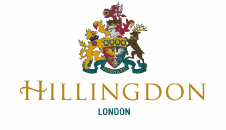      Business PerformanceStaying In-Touch Newsletter Business Performance TeamBusiness Performance TeamThis is the fifteenth edition of the Staying In Touch Newsletter produced by the Business Performance Team. Steve Buckingham and Sree Reddy will be assisting with the census returns and attainment queries in 2021-2022.For further information please contact Steve Buckingham SBuckingham@hillingdon.gov.ukThe 2021 Summer Census was completed successfully.  Autumn Census day is Thursday 7th October 2021 and Spring Census will be Thursday 20th January 2022. Access to the DfE guidance can be obtained via the following link:
https://www.gov.uk/guidance/complete-the-school-censusThis is the fifteenth edition of the Staying In Touch Newsletter produced by the Business Performance Team. Steve Buckingham and Sree Reddy will be assisting with the census returns and attainment queries in 2021-2022.For further information please contact Steve Buckingham SBuckingham@hillingdon.gov.ukThe 2021 Summer Census was completed successfully.  Autumn Census day is Thursday 7th October 2021 and Spring Census will be Thursday 20th January 2022. Access to the DfE guidance can be obtained via the following link:
https://www.gov.uk/guidance/complete-the-school-censusNote: We advise for any future returns, schools must ensure well in advance that the person uploading the census has access to the relevant COLLECT blade. If you do not have access, you must submit a Data Collections service request form, which can take up to five working days for the DfE to process. The DfE have also changed the sign in process which could lead to delays in gaining access for newcomersFollow the link below to be directed to this request form:https://form.education.gov.uk/fillform.php?self=1&form_id=hGz7nZcsdnX&noLoginPrompt=1 Due to the pandemic EYFSP, Phonics and Key Stages 1 & 2 were all cancelled in both 2020 and 2021. The NCER and FFT are both making arrangements for schools to upload their Teacher Assessment data for 2021.  This will allow schools to produce a range of performance reports. The NCER templates were recently distributed to all Head Teachers and (on 23rd June 2021) all available Email addresses for the Admin Network members. FFT subscribers are advised to check the FFT website for details on how to submit their returns.The DfE arranged for all Year 2 pupils to sit the Phonics check in the second half of the Autumn Term 2020. They have announced that the same statutory scheme will be applied to Year 2 pupils in the second part of the Autumn term 2021.  See link below:Key stage 1: administering the phonics screening check to year 2 pupils - GOV.UK (www.gov.uk)The date for the next School Workforce Census is Thursday 4th November and a link to the Schools guidance is attached below:School workforce census: guide to submitting data - GOV.UK (www.gov.uk)Note: We advise for any future returns, schools must ensure well in advance that the person uploading the census has access to the relevant COLLECT blade. If you do not have access, you must submit a Data Collections service request form, which can take up to five working days for the DfE to process. The DfE have also changed the sign in process which could lead to delays in gaining access for newcomersFollow the link below to be directed to this request form:https://form.education.gov.uk/fillform.php?self=1&form_id=hGz7nZcsdnX&noLoginPrompt=1 Due to the pandemic EYFSP, Phonics and Key Stages 1 & 2 were all cancelled in both 2020 and 2021. The NCER and FFT are both making arrangements for schools to upload their Teacher Assessment data for 2021.  This will allow schools to produce a range of performance reports. The NCER templates were recently distributed to all Head Teachers and (on 23rd June 2021) all available Email addresses for the Admin Network members. FFT subscribers are advised to check the FFT website for details on how to submit their returns.The DfE arranged for all Year 2 pupils to sit the Phonics check in the second half of the Autumn Term 2020. They have announced that the same statutory scheme will be applied to Year 2 pupils in the second part of the Autumn term 2021.  See link below:Key stage 1: administering the phonics screening check to year 2 pupils - GOV.UK (www.gov.uk)The date for the next School Workforce Census is Thursday 4th November and a link to the Schools guidance is attached below:School workforce census: guide to submitting data - GOV.UK (www.gov.uk)Look out for further updates to keep you informed of the latest information to help prepare you for Key Dates throughout the year.  Please send a message to Steve via sbuckingham@hillingdon.gov.uk if you have any queries.Key Dates 2021/2022